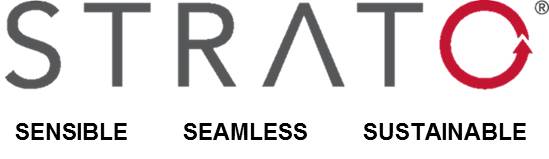 		JOB APPLICATION FORMPlease note: *indicates a required field.Top of FormPersonal InformationSAP ExperiencePrimary SAP ModuleOther SAP ModuleOther SAP ModuleOther SAP ModuleOther SAP ModuleWhat Integration Modules are you familiar with?	      What area of SAP would you like to specialise in?RequirementsPersonal Objectives
Please describe your personal objectives, if not already n your CV.References
Please provide a list of references if applicable.Additional Information
Please feel free to provide any additional information that might be helpful for our screening / selection. processFirst Name*Last Name*Email*Alternative Email*Mobile Number*Gender
Marital Status
RSA Citizen?
If you are not an RSA Citizen, please specifySAP ModuleK Rating No. of Full Lifecycle Implementations
SAP Experience (Years)IndustryIndustry Experience (Years)SAP ModuleK Rating No. of Full Lifecycle Implementations
SAP Experience (Years)IndustryIndustry Experience (Years)SAP ModuleK Rating No. of Full Lifecycle Implementations
SAP Experience (Years)IndustryIndustry Experience (Years)SAP ModuleK Rating No. of Full Lifecycle Implementations
SAP Experience (Years)IndustryIndustry Experience (Years)SAP ModuleK Rating No. of Full Lifecycle Implementations
SAP Experience (Years)IndustryIndustry Experience (Years)Are you interested in a permanent or contract position?
Are you willing to travel?Current remuneration?
Required rate or package?
Notice PeriodAvailability date if contracting
Do you own a SAP work capable Notebook?
Do you own a car?
Do you have a valid driver’s license
